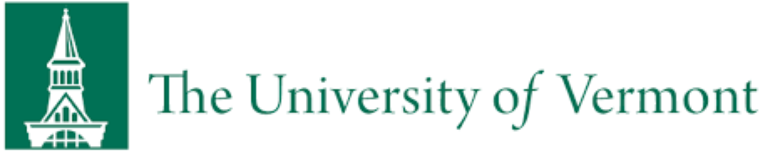 FY24 Salary Letter TemplateDate: XSubject: Fiscal Year 2024 Salary NotificationPosition Title: XDear X,This letter serves to advise you of your annual compensation increase in hourly wage in the amount of 3%. Beginning July 1, 2023, your hourly wage is X.Thank you for your contributions and efforts to the University community. I look forward to another productive year.If you have questions, please let me know.Sincerely,Supervisor Name